MINISTÉRIO DA EDUCAÇÃO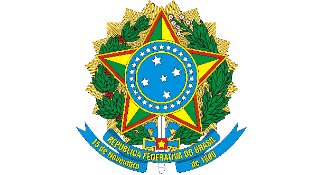 UNIVERSIDADE FEDERAL DO CEARÁCENTRO DE HUMANIDADESPROGRAMA DE PÓS-GRADUAÇÃO EM ESTUDOS DA TRADUÇÃOREQUERIMENTO PARA ALUNO ESPECIALEu, [NOME COMPLETO], CPF nº [SE ESTRANGEIRO, INSERIR PASSAPORTE], venho respeitosamente requerer à Coordenadora do Programa de Pós-graduação em Estudos da Tradução da Universidade Federal do Ceará a minha inscrição como aluno(a) especial nas disciplinas listadas abaixo. Declaro que as informações aqui prestadas são verídicas e que estou de acordo com os critérios de inscrição como aluno especial, conforme divulgado no site do programa._______________________________________________________DADOS CADASTRAISDISCIPLINAS SOLICITADAS [CIDADE] [DIA/MÊS/ANO][inserir assinatura aqui][NOME COMPLETO]Nome completo:Nome completo:Nome completo:Nome da mãe:Nome da mãe:Nome da mãe:Nome do pai (opcional):Nome do pai (opcional):Nome do pai (opcional):Sexo:CPF:Passaporte (somente extrangeiros):Data de nascimento:Raça:Tipo de necessidade especial:Escola de conclusão do ensino médio:Ano de conclusão do ensino médio: Tipo de escola:(   ) pública(   ) privadaPaís de origem:Local de nascimento (cidade e estado):Nacionalidade:(   ) brasileiro(   ) brasileiro naturalizado(   ) equiparado a brasileiro(   ) estrangeiro Nome da instituição de origem:Nível de ensino:(  ) graduação UFC(   ) Mestrado(   ) DoutoradoNome do curso/programa:CódigoNome1ª2ª 3ª4ª